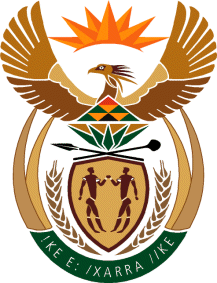 MINISTRY: SPORT AND RECREATIONPrivate Bag X869, , 0001, Tel: (012) 304 5158, Fax: (012) 323 8426Private Bag X9149, , 8000, Tel: (021) 465 5506/7/8/9, Fax: (021) 465 4402_____________________________________________________________________NATIONAL ASSEMBLYWRITTEN REPLY621.	Mr D Bergman (DA) asked the Minister of Sport and Recreation:(a)	How many South African boxing bouts registered through Boxing SA have been aired on TV in the past 24 months, (b) which fights were broadcast on (i) Supersport, (ii) SABC and (iii) eTV and (c) how were these fights allocated to each province?  												 NW679E ______________________________________________________________________The Minister for Sport and Recreation REPLY:(a)	The Boxing is Back campaign in partnership with South African Broadcasting Corporation (SABC), Boxing SA (BSA) and Sport and Recreation South Africa (SRSA) started in June 2015. Since June 2015 there has been 9 tournaments broadcast in different provinces, listed below is a schedule of allocation:(b) The fights broadcast by the different Channels were as follows: (i) SupersportSABC  (iii) eTV – No boxing events were broadcast on eTV.(c)	The partnership of BSA, SRSA and SABC decided on a schedule of fights and allocations to different provinces.TOURNAMENT DATEPROVINCE PROMOTION 18 March 2015Golden Gloves 06 June 2015Golden Gloves 19 September 2015Golden Gloves 0 December 2015Golden Gloves 19 March 2016Golden Gloves 18 October 2016Rainbow 24 April 2015Xaba 24 July 2015Xaba 25 September 2015Xaba 18 December 2015Xaba 30 Aug 2015Eyethu TOURNAMENT DATEPROVINCE PROMOTION 26 June 2015BRD Promotion 24 July 2015Xaba Promotions 27 Aug 2015Showtime 09 Oct 2015Dream Team 27 Nov 2015CSuns Promotions26 February 2016Northern Cape TK Promotions19 March 2016KwaZulu NatalStarline& White 29 April  2016 Champion & Xaba29 Jul 2016Xaba Promotions 27 May 2016TK Promotions07 October 2016Dream Team 